國立大學作業程序說明表國立大學作業流程圖續聘專業技術人員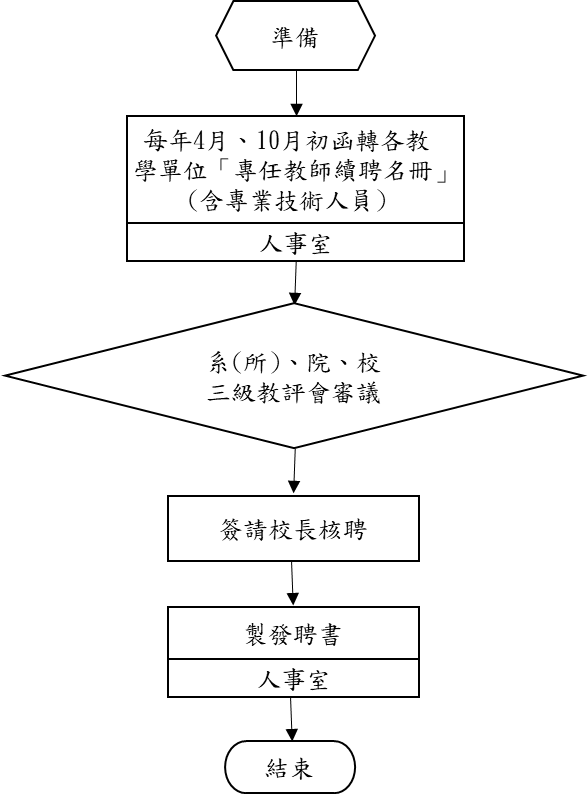 國立大學內部控制制度自行檢查表       年度自行檢查單位：        作業類別(項目)：續聘專業技術人員                        檢查日期：   年   月   日註：1.學校得就1項作業流程製作1份自行檢查表，亦得將各項作業流程依性質分類，同1類之作業流程合併1份自行檢查表，就作業流程重點納入檢查。2.自行檢查情形除勾選外，未符合者必須於說明欄內詳細記載檢查情形。   填表人：              複核：                單位主管：             項目編號02-11項目名稱續聘專業技術人員承辦單位人事室作業程序說明一、每年4月、10月初人事室函轉8月1日或2月1日起聘之「專任教師續聘名冊」(含專業技術人員)。二、專業技術人員聘期初聘為一年，續聘第一次為一年，以後續聘每次均為二年。三、續聘名冊經系(所)、院、校三級教評會審議是否續聘。四、三級教評會審議通過後，簽請校長核聘，致送聘書。控制重點一、「專任教師續聘名冊」(含專業技術人員)請各教學單位確實核對。二、各級教評會組成、出席人數及決議人數須符合本校教評會設置辦法、各學院及各系(所)教評會設置要點。法令依據一、大學法。二、大學聘任專業技術人員擔任教學辦法及各校相關規定。三、各校教師評審委員會設置辦法及其相關規定。四、各校教師聘任及升等審查相關規定。使用表單各校專任教師續聘名冊(含專業技術人員)。檢查重點自行檢查情形自行檢查情形檢查情形說明檢查重點符合未符合檢查情形說明一、作業流程有效性 (一)作業程序說明表及作業流程圖之製作是否與規定相符。 (二)內部控制制度是否有效設計及執行。 (三)處理流程作業時間是否符合最新規定及是否具備時效性。 (四)所提供之相關資料，是否有不當之內部資料或個人資料外流之虞。二、控制重點執行性 (一)專業技術人員聘期是否合乎規定？ (二)專業技術人員續聘是否經系、院校教評會審查，並陳校長核示？ (三)各級教評會組成方式、出席及決議人數是否符合規定？ (四)是否依規定製發聘書？結論/需採行之改善措施：  □經檢查結果，本作業類別(項目)之內部控制制度設計及執行，無重大缺失。  □經檢查結果，本作業類別(項目)之內部控制制度設計及執行，部分項目未符合，擬採行改善措施如下：結論/需採行之改善措施：  □經檢查結果，本作業類別(項目)之內部控制制度設計及執行，無重大缺失。  □經檢查結果，本作業類別(項目)之內部控制制度設計及執行，部分項目未符合，擬採行改善措施如下：結論/需採行之改善措施：  □經檢查結果，本作業類別(項目)之內部控制制度設計及執行，無重大缺失。  □經檢查結果，本作業類別(項目)之內部控制制度設計及執行，部分項目未符合，擬採行改善措施如下：結論/需採行之改善措施：  □經檢查結果，本作業類別(項目)之內部控制制度設計及執行，無重大缺失。  □經檢查結果，本作業類別(項目)之內部控制制度設計及執行，部分項目未符合，擬採行改善措施如下：